Recette  de  cuisineFiche  de  travail.Pour  faire  des  crêpes  il  faut :500  grammes  de  farine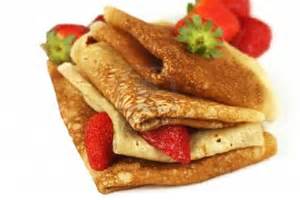 200  grammes  de  sel200  grammes  de  sucreUn  litre  de  laitUn  peu   de  beurre200  grammes  de  jus  d’ orange150  grammes  de  tomates200  grammes  de  fromagePour  faire  un  sandwich  il  faut :	_____________________________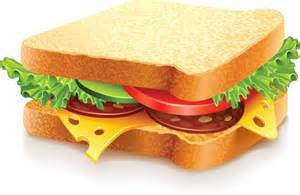 ____________________________________________________________________________________________________________________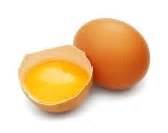 Pour  faire  une  omelette  il faut ____________________Pour  faire  un  gâteau  il  faut  _____________________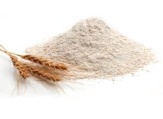 Pour  faire  un  café  il  faut _______________________   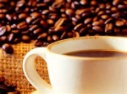 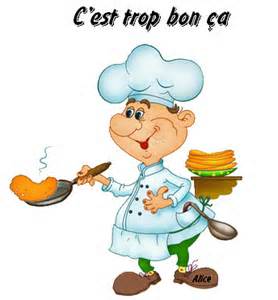 